臺北市自來水事業處企業工會113年團體保險福利專案  113.版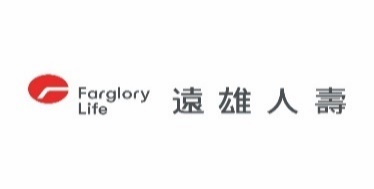 ◎年齡限制：1.會員本人、配偶投保年齡為15歲至60歲止，續保可至65歲止。            2.子女投保年齡自15起至23歲止(限在學且未婚)。◎投保條件：1.限本國籍人士(持中華民國身分證者)。            2.加保者皆需填寫「健康聲明書」，經保險公司審核通過後方可承保，且追溯至約定生效日起生效。若有違反告知，無論是否為因果關係，皆不予理賠。            3.新加保之本人/配偶/子女已罹患下列等既往病史者，則本公司不予承保。縱使保險事故發生後亦無法理賠。              (1)心肌梗塞(2)冠狀動脈繞道手術(3)腦中風/腦出血(4)癌症/惡性腫瘤(5)慢性腎衰竭/尿毒症(6)癱瘓(7)重大器官移植等重大疾病(8)紅斑性狼瘡(9)血友病              (10)AIDS(11)肺結核/肺氣腫(12)先天性疾病(13)心臟疾病(14)精神病/憂慮症/精神官能症(15)高血壓既往病史(16)糖尿病(17)肝功能異常/肝炎帶原/              肝硬化(18)投保本公司時正懷孕中(19)投保時正住院中(20)領有身心障礙證明等既往病史。            4.被保險人工作性質限職業類別1~4類之「標準體」團體。限平均3類以下團體為主。職業類別第5類(含)以上保險公司不予承保。              被保險人投保時已據實告知工作性質。且保險期間內，倘若工作性質變更且變更超過第4類，屬第5類(含)以上，則需書面通知保險公司辦理退保。              若未告知，且保險事故已發生，則保險公司將依「違反告知」不予理賠保險金。              如被保險人於執行下列職務發生之意外事故不予理賠：              例:礦工、潛水工作人員、爆破工作人員、硫酸、鹽酸、硝酸製造工人、炸藥從業人員、戰地記者、馴獸師、特技演員、人身保全員、高壓電工程設              施人員、軍人、員警、消防隊、航空器飛行員（含服務組員）、海上作業、船員、伐木工人、高樓外部作業工人、隧道工作人員、起重機操作人員、              營業用貨車司機及隨車人員等職業類別第5類(含)以上之職業。5.新加保之「被保險人(含員工及眷屬身份)」，現有投保醫療保險及傷害醫療保險有效契約投保張數，總額超過法令規範之承保上限時，遠雄人壽有              調整保額內容及是否承保之權利。◎其他說明：1.工會開辦之團保為集體自費加保與勞健保及其它個人保險不牴觸。            2.加保之被保險人投保其他保險公司(含本公司)人身保險時，皆未被拒保、加費、延期、附加條件或以次標準體承保，如有，則本公司不予承保。              保險事故發生後亦同(即依保險法第64條，解除被保險人本保險契約，且不予給付保險金)。            3.有關「團體癌症健康保險附約、團體住院日額健康保險附約180」之保障範圍，必須在團保生效日起持續有效第31日起經醫師診斷為初次罹患。            4.眷屬各項醫療保險金由該會員代為請領。◎續保說明：1.團體保險屬於定期險非終身型保單，採一年一約制(即被保險人不保證續保)，保障至一年契約期滿為止，中途不辦理退保。加保者每人一張保險證。            2.本保單一年到期續保時，要保單位及被保險人同意遠雄人壽可調整續保保險費及單一被保險人是否繼續續保之權利。要保單位及被保險人不得異議。 3.會員未繳費者，則視同棄保。◎給付內容以實際保單條款為準。113年團體保險福利專案工會團保承保約定事項說明     內    容會員本人(含配偶/子女)  以會員本人為例(1)團體一年定期壽險(GTL)5萬元一般身故5萬元(2)新團體傷害保險(GPG)失能保險金  (11級80項-依失能等級表)10萬元5,000元~10萬元意外身故10萬元+5萬元=15萬元(傷害險10萬)+(定期壽險5萬)若符合傷害險失能最高10萬元(3)意外醫療住院日額給付傷害保險附約(GPI)(按骨折程度給付表最長60日)500元最高1.5萬元因意外住院日額           500+500 =1,000元/日骨折未住院需附X光片(4)團體住院日額健康保險附約180(GHM180)(每次事故限180日)500元     疾病住院日額  500元/日(5)團體癌症健康保險附約(GCB)   (生效日起持續有效第31日起初次罹患)500元癌症住院500+500+500=1,500元/日癌症住院醫療保險金(不限日數)500元癌症住院500+500+500=1,500元/日癌症手術醫療保險金10,000元癌症住院500+500+500=1,500元/日(定額給付)癌症住院+癌症手術=1,500元/日+1萬元癌症休養保險金(不限日數)500元癌症住院+癌症手術=1,500元/日+1萬元癌症門診醫療保險金(每日給付限一次)            100元癌症住院+癌症手術=1,500元/日+1萬元癌症身故保險金(限給付一次)20,000元        癌症身故2萬元癌症放射線治療保險金(每日限給付一次)癌症化學治療保險金(每日給付限一次) 100元100元須掛腫瘤科每月保費(每人) 100元注意:一、承保會員:  投保年齡為15~60歲止，續保可至65歲止。 二、首批會員:  免填健康告知書，概括承接既往症承保(但不包含承保前已發生之意外傷害事故)但投保前已或曾罹患六大類特定疾病除外(詳附表一) 。 三、新加保會員: 需填寫「健康聲明書」，經保險公司審核通過後方可承保。若有違反告知，無論是否為因果 關係，皆不予理賠。  〈附表一〉四、本會於113年4月1日起開辦每月100元【遠雄健康團體保險專案】，請於113年3月5日前持單繳費，本專案將於113年4月1日零時生效(未在期限內繳費者恕無法如期生效)